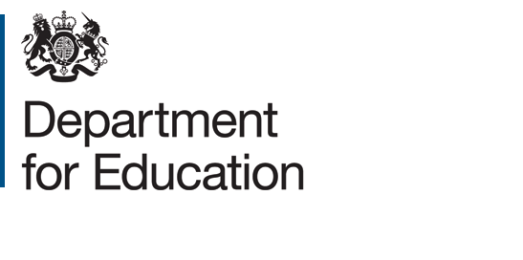 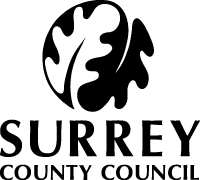 Proposed New ASD Designated Special Free School in Surrey:Application form for proposers applying to establish a new ‘presumption’ schoolOverviewThis application form should be used, in conjunction with the published specification for the new school and the ‘Free School Presumption advice, to apply for a new school via the presumption route. Surrey County Council has invited proposals to open a new ASD designated special school and this new school would be deemed a free school. You should use this form only to provide all the necessary information and evidence for your proposal. If you would like to discuss the school specification or your application prior to submission, please contact Emilie.WilliamsJones@surreycc.gov.uk Please save your completed application form as a PDF and return it via email to peter.speers@surreycc.gov.uk marked For the Attention of Emilie Williams-Jones by 11pm on Sunday 29th May 2022.PROPOSED NEW ASD DESIGNATED SPECIAL FREE SCHOOL FOR SURREYAn application to establish a new all-through Special Free School in Surrey, Surrey County Council to open in September 2024. Section A – Applicant DetailsName of organisation.Contact details (name, email address, phone number, and postal address).How would you describe your organisation?When did you become a DfE approved sponsor? Do you currently run any existing schools, academies or free schools? If so, please give details, including the most recent Ofsted and attainment data for each.Did you put this application together with support from another company or organisation? And if so, please provide details about this organisation.Section B – The SchoolPlease explain how your organisation’s knowledge and experience of the local area would be used to inform your plans to establish this particular school.Section C – VisionPlease explain your vision and how it meets the requirements in the published specification.Section D – Education Plan Please explain how your educational offer/curriculum plan meets the requirements in the published specification.Section E – Capacity and CapabilityPlease explain and provide evidence of how your organisation would meet the requirements in the published specification. 